The International Conference in the format of the High-Level Meeting «City and Transport: Safety, Efficiency, Sustainability»4-5 September 2017KhabarovskDraft of the PROGRAMME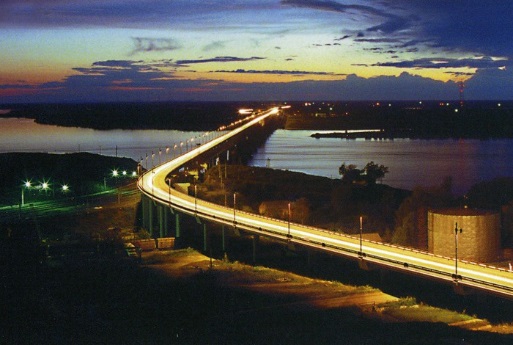 The Conference is held:- in accordance with the decision of the ESCAP Ministerial Conference on Transport (5-9 December 2016, Moscow, agenda item 9, paragraphs 78 and 97 of the Report of the senior officials segment).September, 3Time and placeEvent18.00Arrival of participants20.00Evening cocktail reception on behalf of the organizersSeptember, 4September, 4Time and placeEvent08.30-09.00Registration 09.00-09.15Official Opening of the Conference.Welcoming addresses:Representative of the Ministry of Transport of the Russian Federation;Representative of the Administration of Khabarovsk;Representative of the ESCAP Secretariat09.15-10.45Session 1 «General Principles of the Sustainability of Urban Transport Systems. Functioning Role of the State»During this Session the following issues will be considered:the negative effects of transport in urban areas;the concept and principles of the sustainable urban transport systems development;plans and programs in the field of sustainable urban mobility;legislative determination of the goals, objectives and principles of sustainable transport policy;economic instruments for internalisation of externalities;institutional base for implementation of the policy in the field of ensuring of urban transport systems sustainability;implementation of modern methods and tools in the field of traffic management; place and role of traffic management in transport and territorial planning;examples of the best practice.10.30-10.45Panel discussion10.45-11.00Coffee break11.00-12.45Session 2 «Integration of Transport and Urban Planning for Transport Demand and Ensuring of Traffic Safety and Quality of Transport Services» During this Session the following issues will be considered:the role of urban planning in solving the problems of rationalization of the transport demand and mobility management;the role of improving of transport services quality in shifting the demand to the use of public transport;the State's role in integration of town-planning and transport policies and policies in the fields of environment protection and public health;principles and instruments for public transport systems planning;standards of transport services quality;development of electromobility in urban areas (light rail, trams, electric buses, trolleybuses, etc.);parking policy;examples of the best practice.12.45-13.00Panel discussion13.00-14.00Lunch14.00-16.15Session 3 «Ensuring of Road Safety as an Integral Part of  Sustainable Development Transport Systems»During this Session the following issues will be considered:ensuring of urban public transport safety;ensuring of traffic safety as an important element of  urban and spatial planning;improvement of traffic safety in cities in context of " Safe Systems Approach";examples of the best practice.16.15-16.30Panel discussion16.30-16.45Coffee break16.45-17.45Session 4 «Role of Non-motorized and Electric Modes of Transport in Modern Cities»During this Session the following issues will be considered:the development of non-motorized modes of transport in urban areas as an alternative of car use;cooperation between the State and society in cycling development;methods of non-motorized traffic management;assessment of the impact of development of non-motorized modes of transport on the efficiency of urban transport systems, human health and the environment;the development of public spaces in the cities - the concept of "livable city";international, national and municipal projects and programs for the cycling development;the concept of multimodal urban streets;infrastructure for cycling and walking traffics in the city; bicycle path and bicycle parking; the interaction of public transport and cycling;key design elements to create a successful cycling infrastructure;examples of the best practice.17.45-18.00Panel discussion20.00Gala dinnerSeptember, 5September, 5Time and placeEvent09.00-10.15Session 5 «Modelling of Urban Transport Systems and the Use of ITS and GNSS for Traffic Control»During this Session the following issues will be considered:State policy in the sphere of the ITS development;development of traffic monitoring and control systems in urban areas  including satellite navigation systems;modelling of urban transport systems functioning (methods, software, basic data, usage of the results etc.);innovative methods of traffic engineering and control;automated systems for the traffic violations control;methods of transport surveys and modelling of urban transport systems; services for passengers;innovative technologies on public transport and their impact on the efficiency and safety of transport systems;examples of the best practice.10.15-10.30Panel discussion10.30-11.30Session 6 «Organization of Efficient and Safe Transport Ensuring of a Big International Sports and Cultural Events»During this Session the following issues will be considered:principles and methods of planning transport ensuring of a big sports and cultural event;methods of modelling of internal and external transport demand;the specific features of the transport ensuring of a big  events;safety and security arrangements in transport sector during a big events;national and foreign experience of transport ensuring of a big events organization;examples of the best practice.11.30-11.45Panel discussion11.45-12.00Adoption of the Declaration with the recommendations to the Governments of ESCAP member countries12.00-12.30Lunch13.00-18.00Tour of the City (with visit of some objects of transport infrastructure)